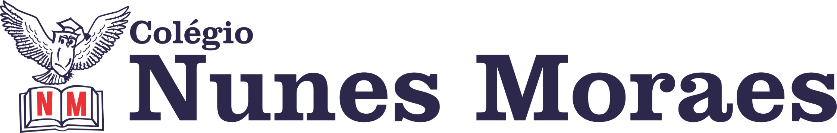 Bem-vindo(a) à quinta semana de aulas remotas.Seus  professores contam com sua participação  para  torná-la proveitosa.►1ª AULA: 13h -13:55’    -LITERATURA   – PROFESSORA ALINE LANDIM AULA 08-  REALISMO NO BRASILPasso 01 – Acesse o Google Meet – link enviado no início da aula –  para acompanhar a explicação do assunto por slides. Caso não consiga acessar,comunique-se com a coordenação e -  assista à videoaula SAS:  https://youtu.be/Tpyj0v8GojI- corrija as questões da aula passada  (questões de 1, 2 e 3 das páginas 78/79 das Atividades para sala e as questões 3, e 4 das propostas, página 80) pelo gabarito do portal SAS. Anote dúvidas e tire com a professora na próxima aula. Passo 02  - Acompanhe a correção das questões passadas na aula passada (questões de 1, 2 e 3 das páginas 78/79 das Atividades para sala e as questões 3, e 4 das propostas, página 80)►2ª AULA: 13:55’-14:50’   - MATEMÁTICA 2  - PROFESSOR FRANCISCO PONTES   FRENTE II - AULA 11 – GEOMETRIA PLANA XI – RELAÇÕES MÉTRICAS ENTRE COMPRIMENTOS E ÁREAS DE FIGURAS SEMELHANTES.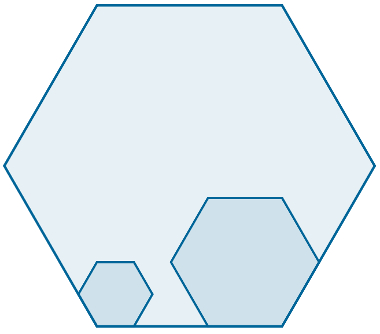 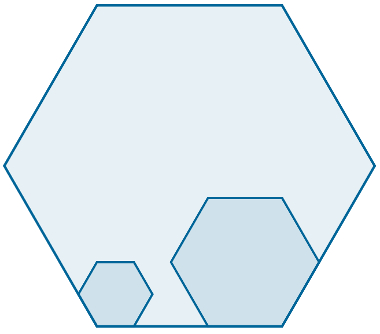 ETAPAS PARA O DESENVOLVIMENTO DA AULAETAPA 1 – ASSISTA à videoaula, utilizando o link a seguir. Link: https://bit.ly/a11geometriaplanaXITempo: 6’36” ETAPA 2 – ACESSO ao Google Meet, (link na hora da aula).Acompanhar a correção da atividade de casaTempo para entrada no aplicativo: 5’ETAPA 3 – LEIA a teoria na Apostila SAS – p. 27, com informações, VÍDEOS e resumos enviados em tempo real pelo professor para o grupo.Tempo: 10’ETAPA 4 – ATIVIDADE DE SALA PARA ENVIOResolva as questões 1, 2 e 3 - atividades para sala, p. 28.Tempo: 15’*Envie foto das atividades resolvidas para FLAY NUNES MORAES. Escreva a matéria, seu nome e seu número em cada página.RESUMO: O que foi tratado na aula de hoje! 1) Figuras semelhantes são aquelas que possuem ângulos correspondentes semelhantes e lados correspondentes proporcionais. 2) Essa proporção entre os lados e a semelhança entre as figuras garantem também a existência de uma propriedade envolvendo suas áreas. Para compreender melhor essa propriedade, é necessário relembrar o conceito de razão de semelhança.3) A razão de semelhança é o resultado da divisão entre as medidas de um lado da primeira figura e o lado correspondente a ele da segunda figura. Isso só vale para figuras que são semelhantes.ATIVIDADE PARA CASA (Envio para o professor)Resolva as questões: 1 a 4 (atividades propostas), p. 28 e 29 Apresente os CálculosData da entrega: 08/06/2020 – segunda-feira.►3ª AULA: 14:50’-15:45’  -   BIOLOGIA 1     - PROFESSOR GONZAGA MARTINS FRENTE 3 – AULA 8 – HISTOLOGIA VEGETAL Passo 1 – Assista a videoaula do SAS no link: https://youtu.be/VtPycUq7SRMAssista do  tempo 11:30 até o final do vídeo.Passo 2 - Realize a leitura da teoria proposta ao longo do capítulo (páginas 102 a 103).Passo 3 - Tarefa de classe: Realize os exercícios 1 a 4 da seção "Atividades para Sala" (página 104)*Envie foto das atividades resolvidas para FLAY NUNES MORAES. Escreva a matéria, seu nome e seu número em cada página.Passo 4 –  Acesse o Google Meet – link enviado no horário da aula – e participe do Tira-dúvidas. Caso não consiga acessar, comunique-se com a coordenação, anote suas dúvidas e envie-as par LUIS COORDENADOR. Ele verá a possibilidade de o professor responder na próxima aula. Inicie o passo 5.Passo 5 – Tarefa de casa: Realize os exercícios 1 a 6 da seção "Atividades Propostas" (páginas 104 e 105)►INTERVALO: 15:45’-16:10’   ►4ª AULA:   16:10’-17:05’ – FÍSICA  1  - PROFESSOR BETOWER MORAIS  FRENTE 2 - Aula 10: CORRENTE ELÉTRICA  1 – Assista à videoaula pelo link : https://youtu.be/zpIZABKaBacObserve que na videoaula foi resolvida a questão 08 das atividades propostas da página 242 – Como atividade de sala, resolva as questões 03  das atividades de sala e a questão 02 das atividades propostas da página 23 . *Envie foto das atividades resolvidas para FLAY NUNES MORAES. Escreva a matéria, seu nome e seu número em cada página. (OBS.: Vou gravar um vídeo com a resolução das questões de sala. Enviarei o link para que vocês possam assistir em outro horário.)►5ª AULA:  17:05’- 18:00’ – INT. TEXTUAL 1  -  PROFESSORA JADNA HOLANDA  AULA 10 – PARTE 2 – VARIAÇÃO LINGUÍSTICA Passo 01 – Assistir à aula 10 (parte 2) sobre o Variação Linguística Diamésica pelo Google Meet.Caso não consiga acessar, comunique-se com a coordenação, faça a leitura do capítulo e resolva a questão desafio que será enviada pela professora.  Passo 02 – Tira dúvidas.Passo 03 – Acompanhar aula pelo slide.Passo 04 – Resolução, “EM SALA”, questões desafio.*Envie foto das atividades resolvidas para FLAY NUNES MORAES. Escreva a matéria, seu nome e seu número em cada página.Passo 05 – Correção da atividade de sala.Passo 06 – Após a aula, “EM CASA”, estudar o capítulo 10.►6ª AULA:  18:00’ – 18:55’  – FILO / SOCIO  -  PROFESSOR VICTOR QUINTELA  FILOSOFIA:  AULA 10 -  DIREITOS HUMANOS E SOCIAIS    /  AULA 11 -  INDIVÍDUO E SOCIEDADE 1º PASSO:Enviar nos 10 PRIMEIROS MINUTOS DA AULA para o Whatsapp do professor a atividade de casa da aula anterior (25/05): Atividade do livro, págs. 133, 134,137 e.1382º PASSO:Aluno, assista à videoaula sobre as aulas 10 e 11 nestes links: https://youtu.be/Cvn6Y_hjzZ0 (AULA 10)https://youtu.be/nQFgzvjh8EM (AULA 11)3º PASSO:Agora, acesse o Google Meet.  O link da reunião será enviado pelo Whatsapp no horário da nossa aula.    Caso não consiga acessar o link, comunique-se com a coordenação e  faça as atividades pesquisando nas páginas indicadas. Faremos a pág.36 (questões 1 e 2) e a pág.39 e 40 (questões 1 e 2). *Envie foto das atividades resolvidas para FLAY NUNES MORAES. Escreva a matéria, seu nome e seu número em cada página.4º PASSO:Realize atividade de casa págs. 37, e 40.